Православная гимназия имени преподобного Сергия РадонежскогоКлассный час  "Моя малая Родина. Добро и милосердие Сергия Радонежского".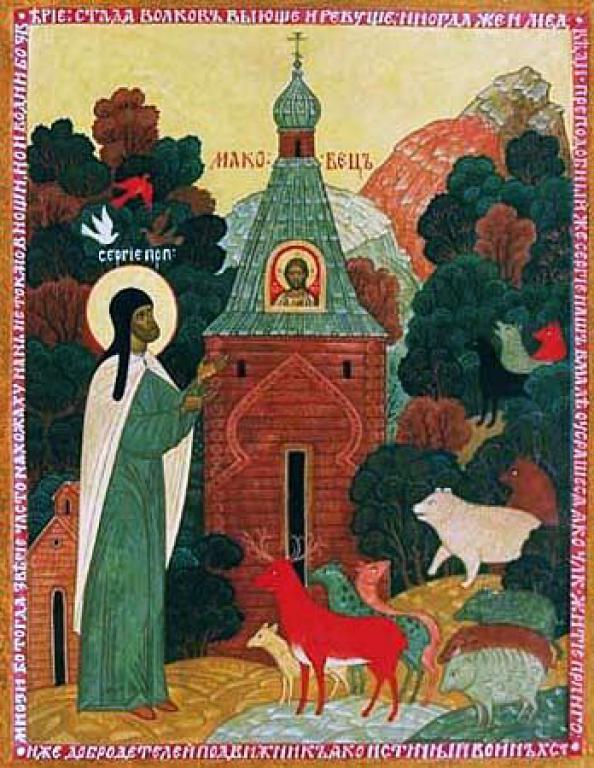 Учитель: Мельникова Ольга ВладимировнаГ. Сергиев ПосадКлассный час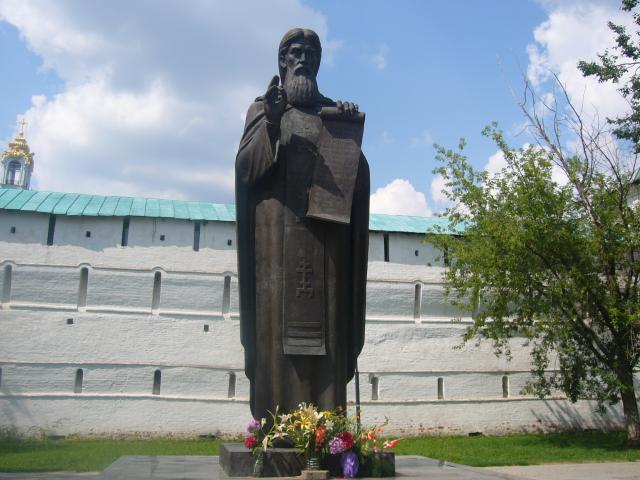 Тема. "Моя малая Родина. Добро и милосердие Сергия Радонежского".Цели. Рассказать детям об основателе нашего города, о святом Сергии Радонежском. Обращать внимание детей на силу добра и его неизменную окончательную победу над злом. Воспитывать у детей любовь к родной земле, чувство гордости за свою Родину..ХОД УРОКАПо сложившейся традиции,  каждый год первого сентября мы встречаемся у стен Троице Сергиева монастыря в том месте, где стоит величественный памятник. Когда и кому поставлен этот памятник? (святому Сергию Радонежскому)Почти 700 лет назад на этом месте был дремучий лес с дикими зверями, высокими деревьями и чистой речкой. Сюда на гору Маковец пришёл никому неизвестный юноша. Звали его _(Варфоломей. В переводе с греческого «сын сына радости)) 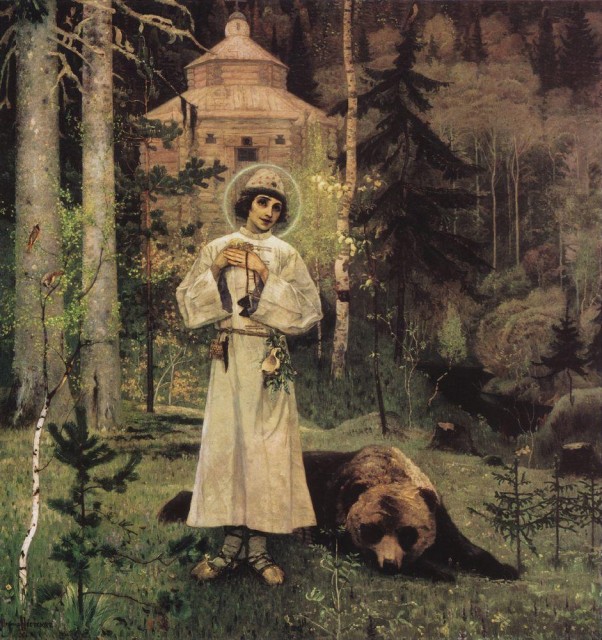 Варфоломей решил посвятить свою жизнь Богу. Он стал монахом и получил имя Сергий. Молодой монах построил церковь в честь      (Святой Троицы.) Церковь не сохранилась до нашего времени. Её сожгли татары. Но Троицкая церковь и имя её основателявошли в название Троице-Сергиева монастыря. 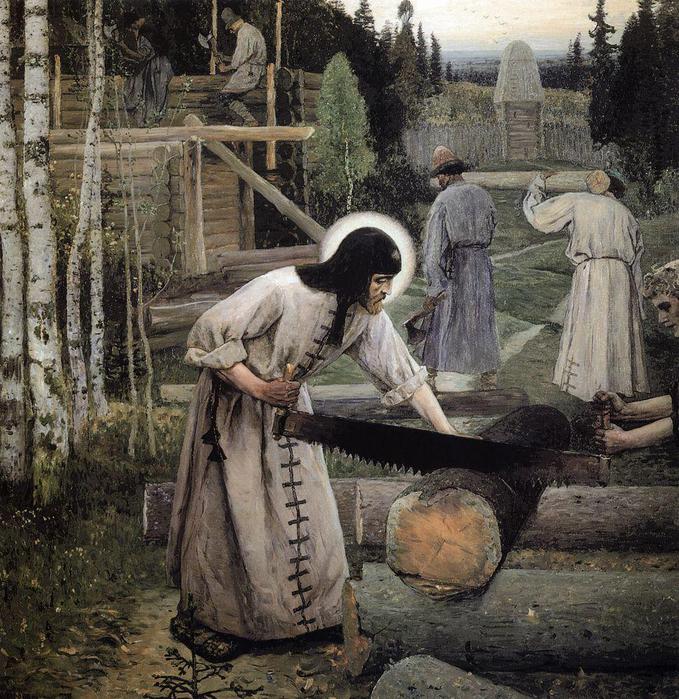 Жизнь Сергия на Маковце была нелёгкойи даже опасной. Какие были опасности?    (Приходил медведь и выпрашивал хлеб) 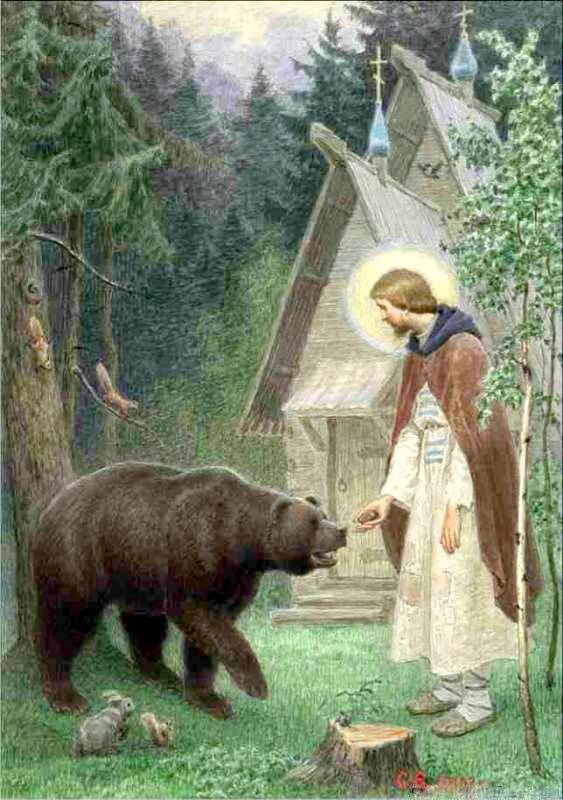 Сергий Радонежский жил в то время, когда на Руси шла война с (татаро-монголами)Сергий призывал русских людей бороться с врагом. Как звали князя, который возглавил эту борьбу? (ДИМИТРИЙ)Перед главной битвой он приезжал вк Сергию за благословением.. Сергий послал на битву двух монахов, бывших воинов Александра Пересвета и Андрея Ослябю. 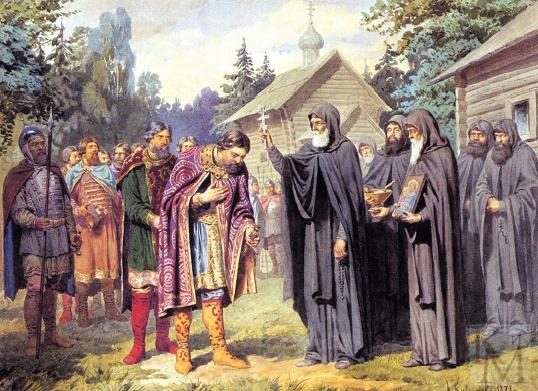 Где развернулось главное сражение?  (на Куликовом поле)Русское воинство выиграло битву. Князь Дмитрий получил прозвище Донской.Сергий, предсказавший победу, получил всенародную любовь и уважение. Его уже при жизни считали святым.Сдавних времён монастыри были не только местом поклонения Богу, но икрепостями, защищающими русские земли. Монастырская крепость была построена почти 500 лет назад, когда правил царь Иван Грозный.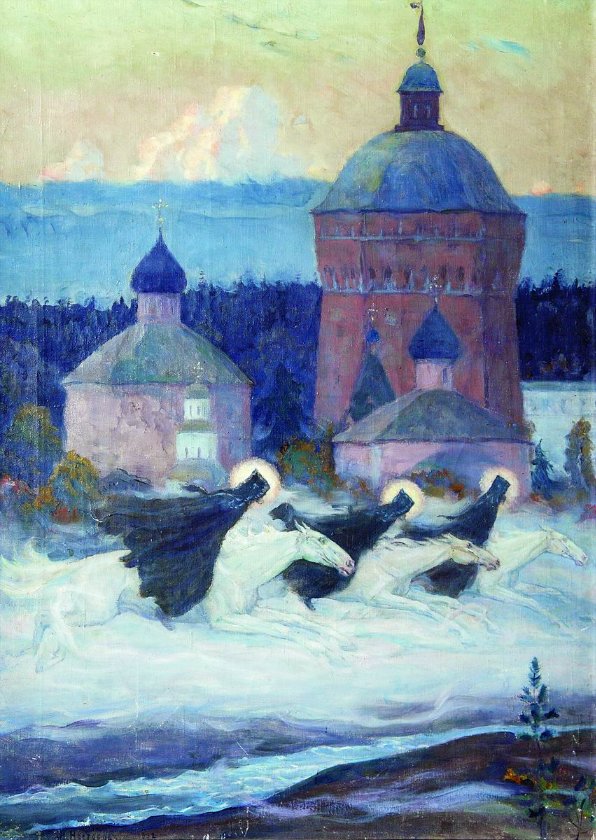 Крепость выдержала 16-ти месячную осаду поляков и литовцев (1608-1610 гг.) Врагов было 30 тысяч, а защитников всего – 2400 человек. Это монахи, крестьяне и небольшой отряд стрельцов. Более 300 лет тому назад монастырская крепость укрыла юного царя Петра I  от взбунтовавшихся стрельцов. Название Уточьей башни связано с легендой о том, что Пётр охотился с неё на уток в Белом пруду. В память об этом событии на башне был установлен шпиль со скульптурой утки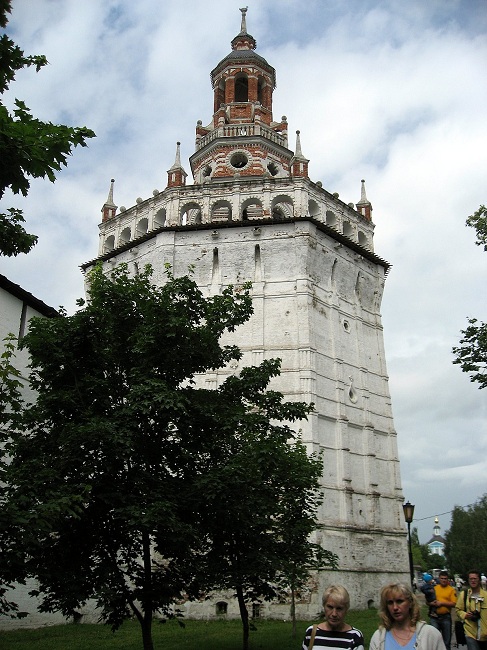 Монастырь строился в течение многих столетий.  На его территории находится более 40 архитектурных памятников. Войди в монастырь через Святые ворота.  Они находятся подКрасной (от слова «красивая») башней. Ворота внутри украшены живописью. Она рассказывает о жизни Сергия Радонежского.  Здесь ты увидишь сцену благословения князя Дмитрия на битву с врагом.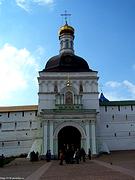 Главной святыней монастыря является Троицкий собор.  Ему скоро  исполнится 700 лет. 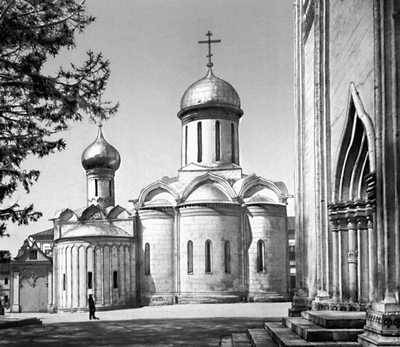 В соборе находится рака (гробница)  Сергия Радонежского.  И гробница,  и надгробие сделаны из серебра на средства русских царей. 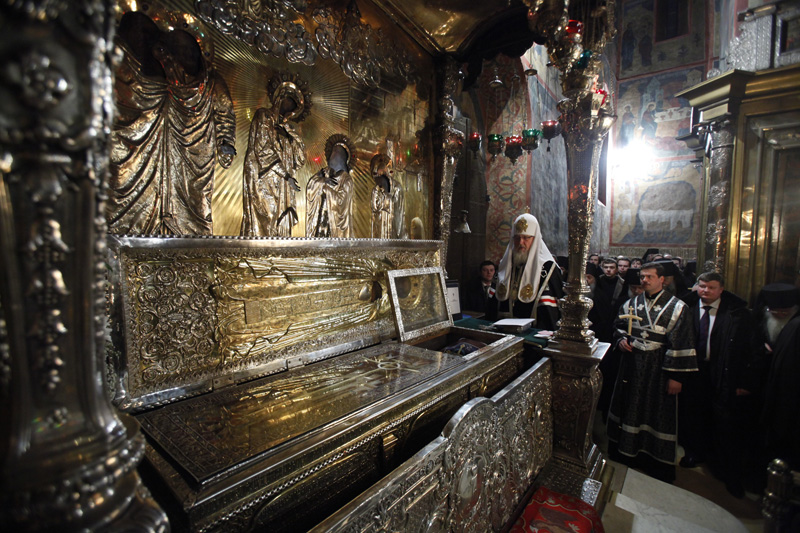 В храме остался след от войны с поляками и литовцами.  В металлической двери, рядом с ракой Сергия, сохранилась пробоина от вражеского ядра.Прошли долгие годы, прежде чем Русь победила всех своих недругов, объединилась и стала сильной и богатой. Много для этого сделали русские люди, и одним из них был Сергий Радонежский. Он пришел на поросшую лесом гору Маковицу никому не известным юношей, а стал в Свято-Троицком монастыре прославленным русским праведником. Его сейчас знает каждый. 
Сегодняшнее занятие подошло к концу. Я думаю, ребята, что вы так же будете любить Родину, как любил ее Сергий Радонежский. Дай Бог, чтобы вы никогда не увидели войны– Что, ребята, вы узнали о Сергии Радонежском? Почему Русь называется Святой?.